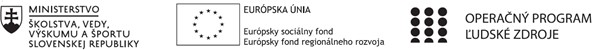 Správa o činnosti pedagogického klubu    Manažérske zhrnutie: Aplikovaná biológia – mimoškolská činnosť je                                            zameraná na aplikáciu poznatkov z biológie v praxi,                                           ako aj na komplexný rozvoj zručností v oblasti biológie.     Podstata: Vegetatívne orgány borovicorastov.Hlavné body, témy stretnutia, zhrnutie priebehu stretnutia:Hlavnými bodmi stretnutia pedagogického klubu boli nasledovné témy:a) Interaktívnou metódou priblížiť žiakom tajuplný svet biológie b) Oboznámenia sa s prípravou na exkurziu do Schubertovho anglického parku v Želiezovciach.Závery a odporúčania: stretnutie PK bolo veľkým prínosom pre všetkých                členov. Po našej diskusii sme prišli k záveru, že aplikovanie teoretických                do praktických zručností rozvíja u žiakov zvedavosť, a učí ich k vytrvalosti pri                 riešení úloh. Diskutovali sme o bezpečnostných opatreniach počas práce                v teréne.Príloha:Prezenčná listina zo stretnutia pedagogického klubu1. Prioritná osVzdelávanie2. Špecifický cieľ1.1.1 Zvýšiť inkluzívnosť a rovnaký prístup kukvalitnému vzdelávaniu a zlepšiť výsledky a kompetencie detí a žiakov3. PrijímateľGymnázium Jána Amosa Komenského – Comenius Gimnázium, Štúrova 16, Želiezovce4. Názov projektuZvýšenie kvality vzdelávania na Gymnáziu J. A. Komenského v Želiezovciach5. Kód projektu ITMS2014+312011U7446. Názov pedagogického klubuJeden za všetkých, všetci za jedného7. Dátum stretnutia pedagogického klubu03.03.20208. Miesto stretnutia pedagogického klubuGymnázium Jána Amosa Komenského – Comenius Gimnázium, Štúrova 16, Želiezovce9. Meno koordinátora pedagogického klubuCserbová Katarína10. Odkaz na webové sídlo zverejnenejsprávywww.comgim.sk14.	Vypracoval (meno, priezvisko)Katarina Cserbová15.	Dátum05.03.202016.	Podpis17.	Schválil (meno, priezvisko)Katarina Cserbová18.	Dátum05.03.202019.	Podpis